§113.  Exemption for nonresident employees; reciprocity1.  Exemption.  An employee who is employed in another state and that employee's employer are exempt from this Act with respect to that employee while the employee is temporarily in this State doing work for that employer if:A.  The employee is not a resident of this State and was not hired in this State;  [PL 1995, c. 70, §1 (NEW).]B.  The employer does not have a permanent place of business in the State;  [PL 1995, c. 70, §1 (NEW).]C.  The employee's presence in this State for purposes of conducting employment activities does not exceed any of the following periods:(1)  Five consecutive days;(2)  Ten days in any 30-day period; or(3)  Thirty days in any 360-day period;  [PL 1995, c. 70, §1 (NEW).]D.  The employer and employee are covered by the provisions of the workers' compensation laws or similar laws of the other state and that law applies to them while they are working in this State;  [PL 1995, c. 70, §1 (NEW).]E.  The employer has furnished workers' compensation insurance coverage under the workers' compensation laws or similar laws of the other state so as to cover the employee's employment while in this State;  [PL 1995, c. 70, §1 (NEW).]F.  The extraterritorial provisions of this Act covering employees in this State temporarily working in the other state are recognized in the other state; and  [PL 1995, c. 70, §1 (NEW).]G.  Employers and employees covered in this State are exempt from the application of the workers' compensation laws or similar laws of the other state under legislation comparable to this section.  [PL 1995, c. 70, §1 (NEW).][PL 1995, c. 70, §1 (NEW).]2.  Other state's laws prevail.  If the exemption provided in subsection 1 applies, the workers' compensation laws or similar laws of the other state are the exclusive remedy against the employer in that state for any injury, whether resulting in death or not, received by an employee while working for that employer in this State.[PL 1995, c. 70, §1 (NEW).]3.  Certificate of compliance.  A certificate from a duly authorized official of the workers' compensation board or similar department or agency of the other state certifying that an employer is insured in that other state and has provided extraterritorial coverage insuring the employer's employees while working within this State is prima facie evidence that the employer carries such compensation insurance.[PL 1995, c. 70, §1 (NEW).]4.  Reciprocal agreements.  The board may enter into reciprocal agreements with workers' compensation agencies of other states adopting legislation similar to this section to ensure efficient administration of the Act.[PL 1995, c. 70, §1 (NEW).]SECTION HISTORYPL 1995, c. 70, §1 (NEW). The State of Maine claims a copyright in its codified statutes. If you intend to republish this material, we require that you include the following disclaimer in your publication:All copyrights and other rights to statutory text are reserved by the State of Maine. The text included in this publication reflects changes made through the First Regular and First Special Session of the 131st Maine Legislature and is current through November 1. 2023
                    . The text is subject to change without notice. It is a version that has not been officially certified by the Secretary of State. Refer to the Maine Revised Statutes Annotated and supplements for certified text.
                The Office of the Revisor of Statutes also requests that you send us one copy of any statutory publication you may produce. Our goal is not to restrict publishing activity, but to keep track of who is publishing what, to identify any needless duplication and to preserve the State's copyright rights.PLEASE NOTE: The Revisor's Office cannot perform research for or provide legal advice or interpretation of Maine law to the public. If you need legal assistance, please contact a qualified attorney.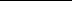 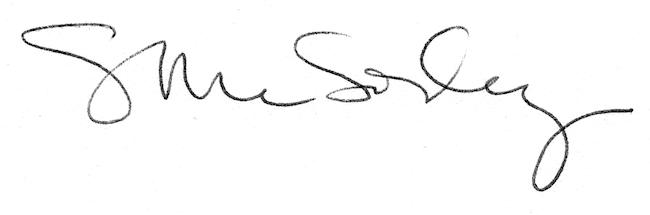 